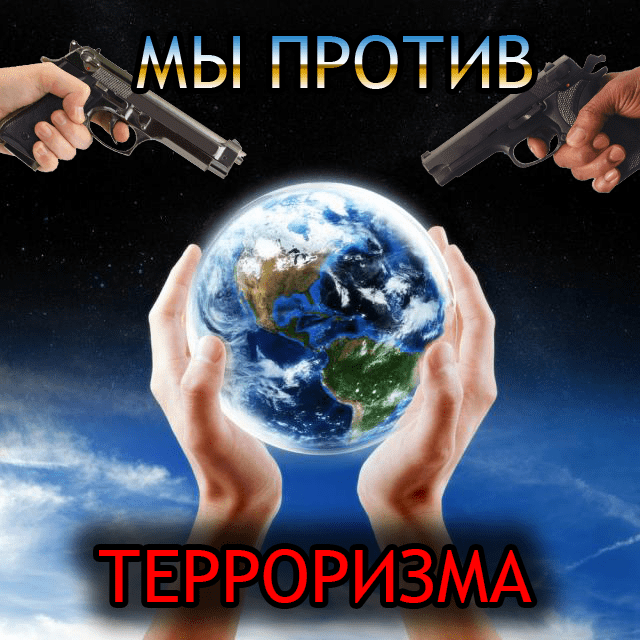 Памятка 1.Как не стать жертвой теракта?- Будьте внимательны; обращайте внимание на посторонних людей; не стесняйтесь, если что-то вам покажется подозрительным, сообщить об этом старшим. - Не дотрагивайтесь до бесхозных сумок, пакетов, свертков; не подбирайте никаких вещей, даже ценных: мина-ловушка может быть замаскирована под игрушку, ручку, мобильный телефон и т.д.
- О подозрительных предметах сообщайте в ближайшее отделение полиции.
- По возможности избегайте больших скоплений людей, где увеличивается вероятность теракта.Памятка 2.Как вести себя в заложниках?- Как можно быстрее взять себя в руки, всеми силами подавить в себе панику и постараться успокоиться.
- Подготовиться к моральным, физическим и эмоциональным испытаниям.
- Говорить спокойным ровным голосом.
- Ни в коем случае не допускать действий, которые могут спровоцировать нападающих к применению оружия и привести к человеческим жертвам.
- Переносить лишения, оскорбления и унижения без вызова и возражений.
- Экономьте и поддерживайте силы.
- Не совершайте любых действий, спрашивайте разрешения.
- Меньше двигайтесь.
- Помните, что для вашего освобождения делается всё необходимое и возможное.- Будьте внимательны, бдительны, расширяйте кругозор, не поддавайтесь сладким речам и подаркам незнакомых людей. Каждый из вас гражданин нашей большой и необъятной страны, в ваших руках её мирное и процветающее будущее. Терроризм - всемирное зло, но оно победимо!